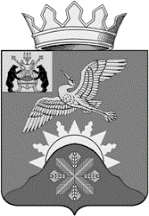 Российская ФедерацияНовгородская областьАДМИНИСТРАЦИЯ БАТЕЦКОГО МУНИЦИПАЛЬНОГО РАЙОНАПОСТАНОВЛЕНИЕот 12.07.2023 № 422п. БатецкийВ соответствии Федеральным законом от 24 июля 2007 года № 209-ФЗ «О развитии малого и среднего предпринимательства в Российской Федерации» Администрация Батецкого муниципального района ПОСТАНОВЛЯЕТ:1. Внести изменение в постановление Администрации Батецкого муниципального района от 04.10.2021 № 634 «Об утверждении Порядка оказания консультационной и организационной поддержки субъектам малого и среднего предпринимательства на территории Батецкого муниципального района»:1.1. Изложить название постановления в редакции «Об утверждении Порядка оказания консультационной, организационной и информационной поддержки субъектам малого и среднего предпринимательства на территории Батецкого муниципального района».1.2. Изложить пункт 1 постановления в редакции: «1. Утвердить прилагаемый Порядок оказания консультационной, организационной и информационной поддержки субъектам малого и среднего предпринимательства на территории Батецкого муниципального района.».1.3. Изложить Порядок оказания консультационной и организационной поддержки субъектам малого и среднего предпринимательства на территории Батецкого муниципального района в прилагаемой редакции.2. Опубликовать постановление в муниципальной газете «Батецкий вестник и разместить на официальном сайте Администрации Батецкого муниципального района в информационно-телекоммуникационной сети «Интернет».   Глава района                                              В.Н. Иванов ат№52п                                                                                          «УТВЕРЖДЕН                                                                           постановлением Администрации                                                                           Батецкого муниципального района                                                                            от 04.10.2021 № 634Порядок оказания консультационной, организационной и информационной поддержки субъектам малого и среднего предпринимательства на территории Батецкого муниицпального района1. Общие положения1.1. Настоящий порядок оказания консультационной, организационной  и информационной поддержки субъектам малого и среднего предпринимательства на территории Батецкого муниципального района (далее - Порядок) разработан в целях содействия развитию малого предпринимательства в Батецком муниципальном районе, повышения его деловой активности, конкуренции на рынке потребительских товаров и услуг, росту занятости и доходов населения и определяет виды, условия и механизм получения субъектами малого и среднего предпринимательства консультационной, организационной и информационной поддержки, оказываемой Администрацией Батецкого муниципального района.1.2. Консультационная, организационная и информационная поддержка оказывается субъектам малого и среднего предпринимательства, зарегистрированным в качестве юридических лиц или индивидуальных предпринимателей и осуществляющим хозяйственную деятельность на территории Батецкого муниципального района.1.3. Понятие «субъекты малого и среднего предпринимательства» используется в рамках настоящего Порядка в значении, определенном Федеральным законом от 24 июля 2007 года № 209-ФЗ «О развитии малого и среднего предпринимательства в Российской Федерации».1.4. Администрация Батецкого муниципального района оказывает консультационную, организационную и информационную поддержку субъектам малого и среднего предпринимательства в соответствии с полномочиями, определенными Уставом Батецкого муниципального района, на безвозмездной основе.1.5. Отраслевым (функциональным) органом, осуществляющим координационную деятельность, связанную с выполнением положений настоящего Порядка, является Администрация Батецкого муниципального района (далее по тексту - Администрация).2. Виды консультационной, организационной  и информационной поддержки субъектам малого и среднего предпринимательства2.1. Консультационная поддержка субъектам малого и среднего предпринимательства оказывается Администрацией в виде предоставления следующих услуг:1) консультирование по вопросам:соблюдения трудового законодательства;лицензирования отдельных видов деятельности;налогообложения;порядка организации торговли и бытового обслуживания;аренды муниципального имущества и земельных участков;участия в конкурсах на размещение муниципального заказа.2) обеспечение субъектов малого и среднего предпринимательства доступной адресной информацией о структурах, контролирующих их деятельность, оказывающих различные услуги в ведении бизнеса, занимающихся поддержкой развития малого бизнеса;3) предоставление информации о муниципальном имуществе и земельных участках, предлагаемых в аренду для осуществления предпринимательской деятельности;4) организация доступа субъектов малого и среднего предпринимательства к участию в конкурсах на размещение муниципального заказа;5) предоставление информации о проводимых выставках, ярмарках, семинарах;6) организация работы на официальном сайте администрации муниципального образования в информационно-телекоммуникационной сети «Интернет» с обязательной публикацией муниципальных правовых актов, регулирующих деятельность субъектов малого и среднего предпринимательства;7) создание организаций, образующих инфраструктуру поддержки субъектов малого и среднего предпринимательства и оказывающих консультационные услуги субъектам малого и среднего предпринимательства, и обеспечение деятельности таких организаций;8) компенсация затрат, произведенных и документально подтвержденных субъектами малого и среднего предпринимательства, на оплату консультационных услуг.2.2. Организационная поддержка субъектов малого и среднего предпринимательства оказывается Администрацией в виде:1) проведения выставок, ярмарок, конкурсов среди субъектов малого и среднего предпринимательства, содействия в участии предпринимателей Батецкого муниципального района в региональных и федеральных мероприятиях рекламно-выставочного характера;2) помощи субъектам инфраструктуры малого и среднего бизнеса в организации и проведении конференций, семинаров, круглых столов;3) сотрудничества со средствами массовой информации, публикаций статей в поддержку развития малого и среднего предпринимательства и формирования положительного имиджа предпринимателей Батецкого муниципального района;4) сотрудничества с организациями инфраструктуры поддержки малого и среднего предпринимательства на территории Батецкого муниципального района с целью эффективного решения вопросов развития малого предпринимательства и оказания необходимых для ведения бизнеса услуг;5) помощи в издании методической и справочной литературы по вопросам малого и среднего предпринимательства.2.3. Информационная поддержка субъектов малого и среднего предпринимательства и организаций, образующих инфраструктуру поддержки субъектов малого и среднего предпринимательства, оказывается Администрацией в виде создания муниципальных информационных систем, официальных сайтов информационной поддержки субъектов малого и среднего предпринимательства в сети «Интернет» и информационно-телекоммуникационных сетей и обеспечения их функционирования в целях поддержки субъектов малого и среднего предпринимательства.3. Механизм получения субъектами малого и среднего предпринимательства консультационной, организационной и информационной поддержки3.1. Консультационная поддержка субъектов малого и среднего предпринимательства оказывается Администрацией в следующих формах:в устной форме лицам, обратившимся в Администрацию посредством телефонной связи или лично;в письменной форме юридическим и физическим лицам по письменным запросам;в обзорно-ознакомительной форме путем размещения информации на стенде, в информационных листках (ответы на популярные вопросы, образцы правовых и деловых документов, правила делового этикета и пр.);в электронной форме в виде ответов на вопросы посредством электронной почты в режиме «вопрос - ответ», путем размещения информации на официальном сайте Администрации в информационно-телекоммуникационной сети «Интернет»;в средствах массовой информации в виде объявлений, выступлений представителей органов местного самоуправления Батецкого муниципального района по проблемам предпринимательства.При письменном обращении субъектов малого и среднего предпринимательства в Администрацию их заявления рассматриваются в соотвествии с Федеральным законом от 02 мая 2006 года № 59-ФЗ «О порядке рассмотрения обращений граждан Российской Федерации».3.2. При оказании консультационных услуг субъектам малого и среднего предпринимательства ответ должен предоставляться в ясной и доступной форме с использованием общедоступной терминологии.3.3. Организационная поддержка субъектам малого и среднего предпринимательства оказывается Администрацией как при обращении субъектов малого и среднего предпринимательства в устной или письменной форме, так и по инициативе Администрации в рамках мероприятий, предусмотренных пунктом 2.2. настоящего Порядка.3.4. Информационная поддержка субъектов малого и среднего предпринимательства оказывается Администрацией посредством размещения в информационных системах, на официальных сайтах информационной поддержки субъектов малого и среднего предпринимательства в сети «Интернет» информации, необходимой для развития и поддержки субъектов малого и среднего предпринимательства.3.5. В предоставлении услуги отказывавается, если имеются следующие основания:- заявитель обращается с вопросом, на который ему неоднократно давались ответы по существу в связи с ранее принятыми запросами и при этом в текущем запросе не приводятся доводы или обстоятельства;- в запросе заявителя используются нецензурные либо оскорбительные выражения, угрозы жизни, здоровью и имуществу должностного лица, а также членов его семьи;- поступление заявления от заявителя, не относящегося к субъектам малого и среднего предпринимательства и организациям, образующим инфраструктуру поддержки субъектов малого и среднего предпринимательства;- наличие в отношении заявителя – субъекта малого и среднего предпринимательства решения об оказании аналогичной поддержки, срок оказания которой не истек.4. Порядок обобщения и учета обращений субъектов малого и среднего предпринимательства4.1. Администрация ведет учет обращений субъектов малого и среднего предпринимательства, оказанных консультационных услуг и организационной  поддержки субъектам малого и среднего предпринимательства по формам согласно приложениям № 1 и 2 к настоящему Порядку.4.2. С целью осуществления мониторинга работы Администрации по оказанию содействия развитию малого и среднего предпринимательства на территории Батецкого муниципального района ежеквартально не позднее 20 числа месяца, следующего за отчетным кварталом, готовится сводная аналитическая справка, содержащая сведения о количестве обращений субъектов малого и среднего предпринимательства за анализируемый период и результаты проведенной в соответствии с поступившими обращениями работы (далее – сводная аналитическая справка).4.3. Сводная аналитическая справка используется Администрацией в работе с целью:- выявления приоритетов развития малого и среднего предпринимательства на Батецкого муниципального района;- дальнейшего совершенствования работы организаций инфраструктуры поддержки субъектов малого и среднего предпринимательства на территории Батецкого муниципального района;- разработки предложений по совершенствованию мер поддержки субъектов малого и среднего предпринимательства со стороны органов местного самоуправления Батецкого муниципального района;- разработки прогноза социально-экономического развития Батецкого муниципального района на на среднесрочный и долгосрочный период.Приложение № 1к Порядку оказания консультационной, организационной и информационной поддержки субъектов малого и среднего предпринимательства на территории Батецкого муниципального районаПРЕДОСТАВЛЕНИЕ КОНСУЛЬТАЦИОННОЙ ПОДДЕРЖКИСУБЪЕКТАМ МАЛОГО И СРЕДНЕГО ПРЕДПРИНИМАТЕЛЬСТВАПриложение № 2к Порядку оказания консультационной,  организационной и информационной поддержки субъектов малого и среднего предпринимательства на территории Батецкого муниципального районаПРОВЕДЕНИЕ МЕРОПРИЯТИЙ ПО ОРГАНИЗАЦИОННОЙ ПОДДЕРЖКЕСУБЪЕКТОВ МАЛОГО И СРЕДНЕГО ПРЕДПРИНИМАТЕЛЬСТВА№ п/пДата поступления обращенияСведения о консультируемом субъекте малого или среднего предпринимательства (наименование организации, ФИО, ИНН)Вид консультации  
(вопрос, предложение,  
жалоба)Краткое содержание обращенияСтруктурное подразделение, оказывающее консультацию, дата передачи заявления для подготовки ответаДата ответаКраткое содержание  
ответаОтметка о состоянии обращения (выполнен, в работе, перенос сроков)№ п/пДата поступления обращенияСведения об обратившемся субъекте малого или среднего предпринимательства (наименование организации, ФИО, ИНН)Тема обращенияОтветственныеДата (срок) проведения мероприятияРезультат проведения мероприятияОтметка о состоянии мероприятия (выполнено, подготовка, перенос сроков)                          »